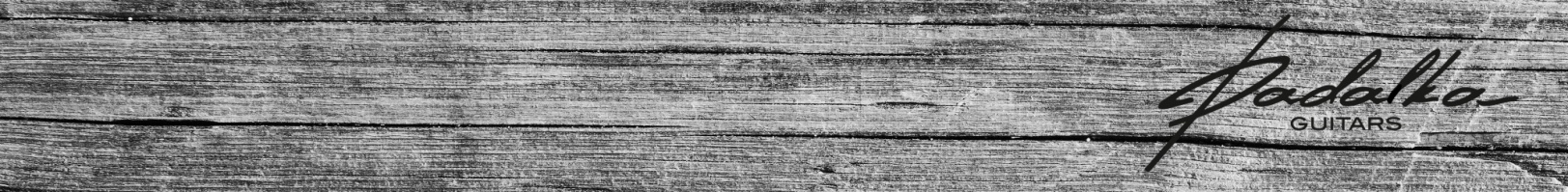 Наименование инструмента: Ваше имя: Контактный e-mail: Общие данныеОбщие данныеМодель                                                                               SunДлина мензуры 25''Количество струн 6Способ крепления грифа      вклеенныйОбычная /  на левую руку Информация о грифеИнформация о грифеКоличество ладов                                                                22Материал ладов / размерНейзильбер -  2.28х1.4мм /  2.54х1.3мм /  2.79х1.45ммСталь - 2.28х1.4мм /  2.54х1.3мм /  2.79х1.45ммБронзовый сплав (Evo Gold) 2.28х1.4мм  /  2.79х1.45ммКоличество слоёв грифа                               Цельный / 3 / 5 / 7Материал грифа                                                          см.прайсМатериал накладки                                                           см.прайсРадиус накладки                    12 - 14'' (в зависимости от бриджа)Толщина грифа / профиль20-22мм  Профиль ‘’C’’Форма головы                                        SunОкантовка накладки / головы                          1 или 2 слойнаяНакладка – дерево или пластик / голова – пластик или фальшкантМаркеры                          точки перламутр / дерево (2, 4, 6 мм) /                                         блоки из дерева /  кольца алюминиевые Разметка грифа сбоку точки: перламутр / пластик / дерево / алюминий / luminlay ИнкрустацияПорожек                         Графит (Япония) / Graphtech (Канада) / Hipshot Zero Friction / Кость / Роликовый порожек (6 стр)Цвет головы грифа / дерево / тип покрытияМатовый лак / Глянцевый лак / Масло (прозрачное)Цвет обратной стороны грифа / тип покрытияМатовый лак / Глянцевый лак / Масло (прозрачное)Усиление грифа           Стандартное (12-24 лад) / на всю длинуПримечанияИнформация о корпусеИнформация о корпусеМатериал корпуса                                                       см.прайсМатериал  топа                                                           см.прайсЦвет / тип покрытия корпуса Матовый лак / Глянцевый лак / Масло (прозрачное)Цвет / тип покрытие топаМатовый лак / Глянцевый лак / Масло (прозрачное)ПримечанияФурнитура / электроникаФурнитура / электроникаТип бриджа                                 Gotoh Wrap-around / Schaller Signum / Resomax Piezo BridgeКолки                                                                   Gotoh SGL-510Цвет фурнитуры                                     хром / черный / золотоСтруны (калибр) / СтройТип джека трубчатыйРучки регуляторов индивидуальныеДатчики                              Рамки датчиков                 Деревянные рамки. Выбрать породуКонфигурация потенциометров   громкость, тон, 3/6-поз переключательОтсечка                                    нет / на переключ. / на пуш-пулеПьезо-преамп                                                  Graphtech GhostКрепление ремня                                                                               ремнедержатели Gotoh или стреплоки Schaller ПримечанияДополнительная информацияДополнительная информацияСтрана / город  для транспортировкиСтандартная упаковка  / Кейс / РеменьПримечания